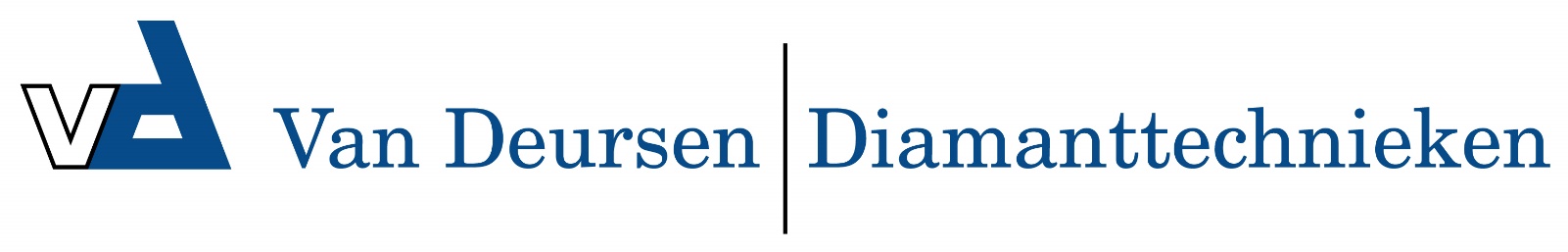 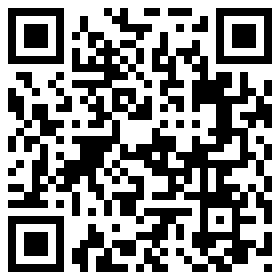 Round cleaner RVS 300 mm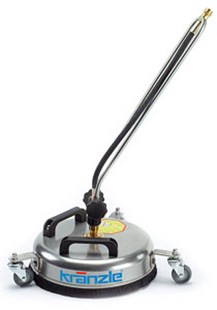 RoestvrijstaalMin. 10 l/min.Max. 15 l/min.Max. 250 bar (MPa)Max. 60 *CVoor sproeisysteem 055 standaard